Western University of Health Sciences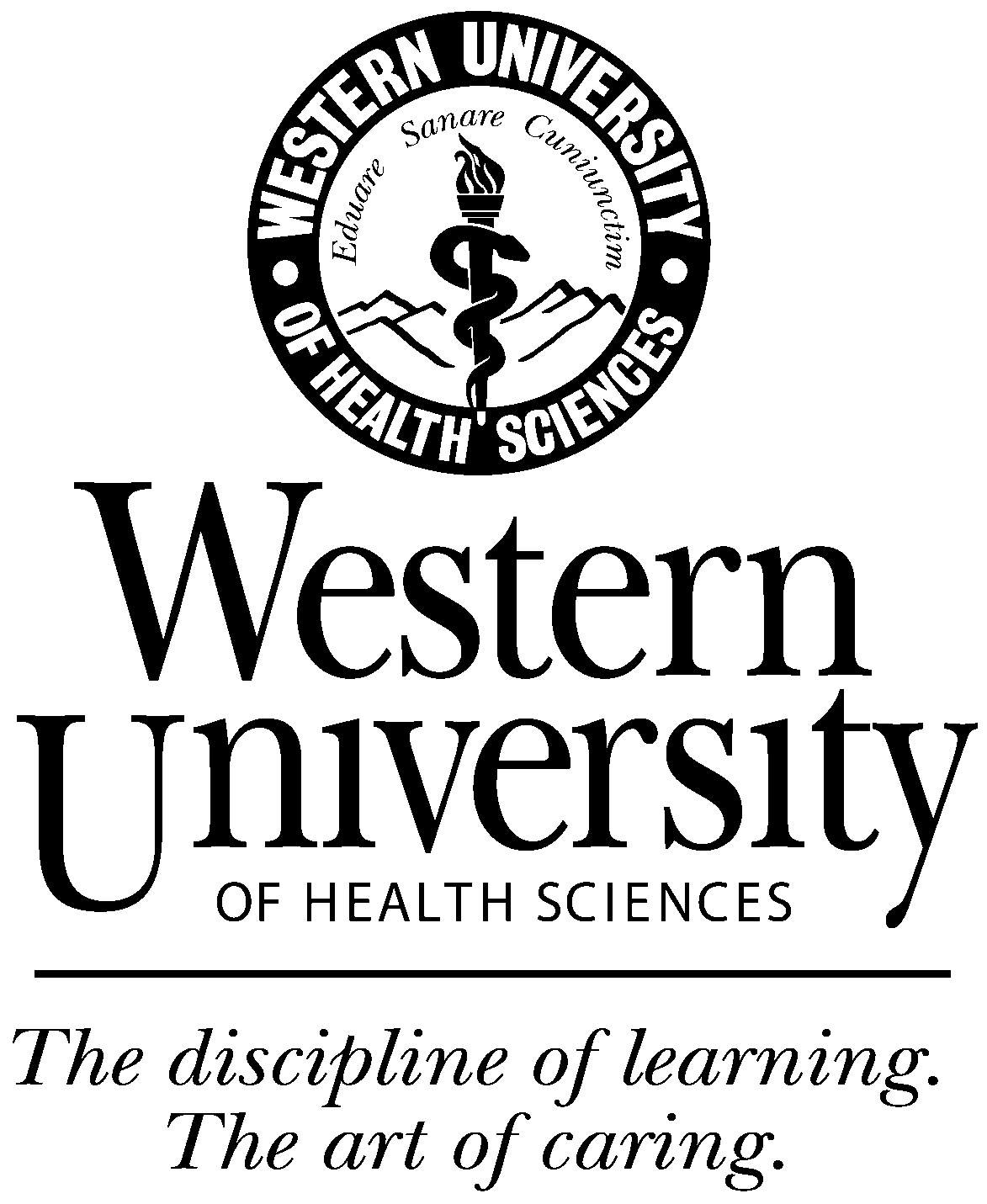 Multi-Year Contracted Non-Tenure Track Faculty                         Salary and Workload Agreement	Academic Year:       July 1,      through June 30,     	Faculty Member:      	Org#           Department:        	PCN:           	PCN:           	PCN:           	PCN:      	FTE:       			FTE: 	     		FTE:	     	FTE: 	        	Org#       			Org#      		Org#      	Org#         Part I:  INTRODUCTIONThis Faculty Salary and Workload Agreement (hereinafter Agreement) is a statement of the mutual obligations and expectations between the faculty member named above and Western University of Health Sciences/College of      .  The Faculty Handbook, which serves as a part of this Contract, governs such issues not covered in but relevant to this Contract.Faculty salary addressed in this Agreement is limited to the fiscal year that is denoted in the Period of Performance section of this Agreement.Because the University is an Academic Health Science Center, some faculty may have responsibilities and duties and receive salary from an organizational unit different from the faculty’s primary appointment.  In such cases, the appropriate administrator should approve and sign Part V of the contract, and any other contract should be attached to this Agreement.  Professional services performed under the auspices of various practice plans are for the benefit of the University.  Billings, collections and/or professional compensation for such services are conducted by the appropriate practice plan on behalf of the University.This Agreement will be effective upon execution by the faculty member and the Provost, and shall be effective for the Academic Year specified herein, ending June 30.  This Agreement is not subject to automatic renewal or extension, and a new Agreement must be executed for any subsequent academic year(s).  No salary will be paid for any period prior to acceptance and delivery of the Agreement by the faculty member to the University.For those faculty who have administrative positions within the college, the administrative portions of the assignments serve at the will of the dean.  If you no longer serve in the administrative position, the salary schedule will return to the mean base level as indicated in this Agreement.	Western University of Health Sciences	            Faculty Salary and Workload Agreement	Academic Year:       July 1,      through June 30,     	Faculty Member:      	Org#           Department:	                                                    Part II:	PERIOD OF PERFORMANCE	  Twelve (12) months.	  Less than twelve (12) months.                        More than twelve (12) months. Please specify:	Length of Service (in Months)	   		Beginning Date       		Ending Date       Part III:	SALARY FOR PERIOD OF PERFORMANCEA.	Annual Base Salary	Anticipated Funding Type*	AmountB.	Non-recurring Salary	Anticipated Funding Type*	Amount	 1.  Administrative Supplement (e.g., program directorship)C.	Incentive Salary (conditional and estimated)	Anticipated Funding Type**	Amount	Activity (e.g., clinical care, research success, creative teaching techniques)*Please use descriptive terms, e.g., college allocation, research grant, practice plan or other.**Incentive Salary is conditional and must comply with any applicable University Policies.  The specified amount is an estimate only, and presumes that all performance standards relating to Incentive Salary will be met.***Funding must be available from practice plan, research grant or funded program.Western University of Health Sciences		Faculty Salary and Workload Agreement	Academic Year:       July 1,      through June 30,     	Faculty Member:      	Org#           Department:	                                                     Part IV:  ASSIGNMENT/RESPONSIBILITIES/GOALS	 				% EffortTeaching:  Curriculum Support/Instructional Development/Academic Consultation/Student Advising/TeachingScholarship:  Presentation/Publications/Professional Development Research Activities: Service:  Institutional/Community Administration:  Leadership/Mentoring/Supervision/Management Clinical/Professional Practice:  Other:   Western University of Health Sciences		Faculty Salary and Workload Agreement	Academic Year:       July 1,      through June 30,     	Faculty Member:      	Org#           Department:	                                                     Part V:  ACKNOWLEDGMENTS AND AGREEMENTS	I, the Faculty Member, agree that the estimate of effort and salary are reasonable and reflect the mutual agreement between (a) the department chair(s) and/or dean(s) and (b) me.	By signing this Faculty Salary and Workload Agreement, I confirm that I understand that the terms of this agreement are in effect for a period of twelve (12) months, effective July 1,      through June 30,     , unless otherwise stated in Part II.  I understand that my responsibilities as described in Part IV may be adjusted throughout the year based on the departmental instructional needs, changes in research priorities, alterations in clinical service responsibilities, and the need to respond to unanticipated professional opportunities.  In such an event, a reasonable level of change may be negotiated between (a) the department chair(s) and/or dean(s) and (b) me.Concurrence:___________________________________						_____________Faculty Member									Date___________________________________						_____________Dean (if appropriate)									Date___________________________________						_____________Dept Chair (if appropriate)								Date_____________________________________					_____________Provost and Chief Operating Officer							Date$	     $	     $	     $	     Total:$	   0.00$	     $	     $	     2.  Other (e.g., exceptional performance)2.  Other (e.g., exceptional performance)2.  Other (e.g., exceptional performance)$	     $	     $	     Total:Total:Total:$	   0.00$	     $	     $	     Total:$	   0.00Grand Total (A, B, & C):	$0.00   %   %   %   %   %   %   %Agreement Version Information (Please select one) New                                 Revised                               Renewal  